Решение № 124 от 20 декабря 2016 г. О выплате премии главе администрации муниципального округа Головинский за IV квартал 2016 года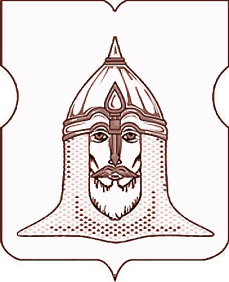 СОВЕТ ДЕПУТАТОВМУНИЦИПАЛЬНОГО ОКРУГА ГОЛОВИНСКИЙРЕШЕНИЕ 20 декабря 2016 года № 124О выплате премии главе администрации муниципального округа Головинский за IV квартал 2016 годаСогласно Трудовому кодексу Российской Федерации, в соответствии с Порядком оплаты труда муниципальных служащих администрации муниципального округа Головинский, утвержденным решением Совета депутатов муниципального округа Головинский от 29 ноября 2016 года № 110   Советом депутатов принято решение:1.                 Выплатить премию за выполнение особо важных и сложных заданий за IV квартал 2016 года главе администрации муниципального округа Головинский Кудряшову Илье Валерьевичу за счет экономии средств по фонду оплаты труда в размере 12-ти окладов денежного содержания.
2.        Администрации муниципального округа Головинский:   2.1.  Обеспечить выплату премии, указанной в пункте 1 настоящего решения;   2.2. Разместить настоящее решение на официальном сайте органов местного самоуправления муниципального округа Головинский www.nashe-golovino.ru3.        Настоящее решение вступает в силу со дня его принятия.
4.        Контроль исполнения настоящего решения возложить на главу муниципального округа Головинский Архипцову Н.В.и председателя бюджетно-финансовой комиссии - депутата Мемухину В.Г. Главамуниципального округа Головинский                                                       Н.В. Архипцова